                                      Конспект по Чужд език по професията  – ХII клас (ОПП )Автотранспортна техника ( самостоятелна форма на обучение)1. Gauges and meters2. Sedans3. Compacts4. SUVs5. Trucks and vans6. Luxury and sports cars7. Commercial vehicles8. Hybrids and electric cars9. Tires10. Health and safety at work11. The dealership12. Salary and incent13. Manufacturing14. Automation15. Auto transport16. Pricing17. Accounting18. Sales19. Negotiating20. Financing21. Used car sales                                                                                                            Директор: ………………                                                                                                                      /Таня Иванова/ПРОФЕСИОНАЛНА ГИМНАЗИЯ ПО  МЕХАНОЕЛЕКТРОТЕХНИКА “ЮРИЙ ГАГАРИН”ПРОФЕСИОНАЛНА ГИМНАЗИЯ ПО  МЕХАНОЕЛЕКТРОТЕХНИКА “ЮРИЙ ГАГАРИН”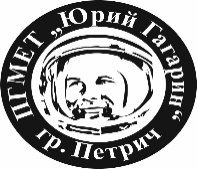 ул. “Свобода” № 31               тел.: 0882 655 776гр. Петрич  	                         e-mail: pgmet_petrich@mail.bg              www.pgmet1.com